§6352.  NoticeThe commissioner shall give notice of a suspension or a revocation and may give an opportunity for a hearing to the holder.  [PL 2009, c. 151, §1 (RPR).]1.  Time of notice.  Notice must be given within 60 days of the conviction or adjudication pursuant to section 6351 and must be mailed to the last known address as provided in the department's marine resources licensing and enforcement database or be served in hand.[PL 2009, c. 151, §1 (RPR).]2.  Nature of notice.  The notice must contain:A.  A statement of the conviction or adjudication pursuant to section 6351;  [PL 2009, c. 151, §1 (NEW).]B.  The reason and statutory grounds for the suspension or revocation;  [PL 2009, c. 151, §1 (NEW).]C.  The effective date of the suspension or revocation; and  [PL 2009, c. 151, §1 (NEW).]D.  The opportunity for a hearing, should one exist.  [PL 2009, c. 151, §1 (NEW).][PL 2009, c. 151, §1 (RPR).]3.  Hearing. [PL 2009, c. 151, §1 (RP).]4.  Receipt date.  The notice is deemed received 3 days after the mailing.[PL 2009, c. 151, §1 (NEW).]5.  Effective date of suspension or revocation.  A suspension or revocation is effective on the date specified by the commissioner on the notice, which may not be less than 10 days after the mailing of the notice of suspension or revocation by the commissioner.[PL 2009, c. 151, §1 (NEW).]SECTION HISTORYPL 1977, c. 661, §5 (NEW). PL 1981, c. 433, §7 (AMD). PL 1991, c. 390, §3 (AMD). PL 2009, c. 151, §1 (RPR). The State of Maine claims a copyright in its codified statutes. If you intend to republish this material, we require that you include the following disclaimer in your publication:All copyrights and other rights to statutory text are reserved by the State of Maine. The text included in this publication reflects changes made through the First Regular and First Special Session of the 131st Maine Legislature and is current through November 1, 2023
                    . The text is subject to change without notice. It is a version that has not been officially certified by the Secretary of State. Refer to the Maine Revised Statutes Annotated and supplements for certified text.
                The Office of the Revisor of Statutes also requests that you send us one copy of any statutory publication you may produce. Our goal is not to restrict publishing activity, but to keep track of who is publishing what, to identify any needless duplication and to preserve the State's copyright rights.PLEASE NOTE: The Revisor's Office cannot perform research for or provide legal advice or interpretation of Maine law to the public. If you need legal assistance, please contact a qualified attorney.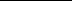 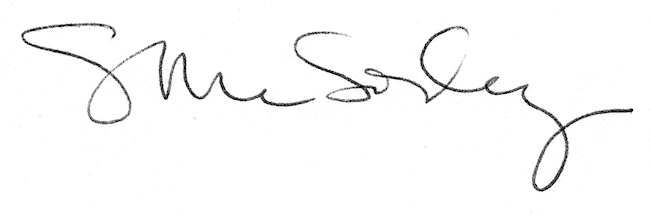 